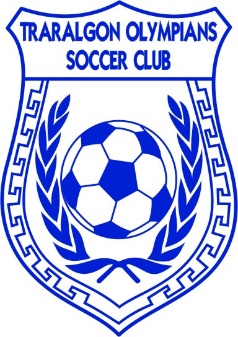 POSITION DESCRIPTIONGENERAL COMMITTEE MEMBERGENERAL COMMITTEE MEMBERROLEThe role of a general committee member is to provide support to the President, Secretary and other General Committee members to ensure the ensuring the club sets and meets its goals and objectives, is administered according to the Club Rules and completes all legal and compliance obligations.MEETINGS, COMMUNICATION AND KEY RELATIONSHIPSLiaise with all relevant stakeholders includingCommittee executive Club membersCoachesGOVERNANCE Committee members generally contribute to the development, definition and delivery of the following club activities and responsibilities:Culture and behaviours Goals and objectives and documented strategies and implementation plans on how they will be achieved Ensure the health and safety of all club participants Ensure all complaints and disputes are immediately investigated and responded to according to club policies and proceduresVolunteers are trained and supported throughout the year to undertake their roles successfullyAssist the President and Secretary in their duties as requiredUndertake tasks at the request of the president or General Committee.Undertake club portfolios specified by the President or Committee membersSocial mediaCanteen managerMiniroos managerGrants coordinatorEXPERIENCE,QUALIFICATIONS & ATTRIBUTESDedicated club personAbility to provide calculated opinion in group discussions at committee meetingsEffective communicatorBe discreet and able to maintain confidentiality on relevant mattersHold or willing to apply for a current volunteer “working with children” check COMMITMENT Attendance atMonthly Committee MeetingsSub-Committee Meetings (as required)BENEFITSMaking a positive contribution to the communitySharing of your talents and skillsHelping to encourage children to adults to participate in sport  and develop community ties, friendships and networks